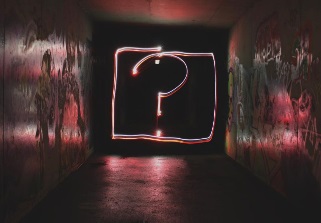 Aller au caté, mais pour quoi faire ? ! Découvrir Dieu ensembleAu caté quel que soit l’âge, enfants et catéchètes déchiffrent Dieu, le monde, leurs vies à l’aune des expériences des croyants de la Bible et des chrétiens qui les entourent. Ils essayent de vivre les valeurs de l’Evangile, innovées par Jésus-Christ. Au caté on « expérimente » Dieu de manière singulière, on chante, on joue, on s’interroge, on prie, on rit ! On vit devant Dieu, et on découvre la grande communauté de l’Eglise.Le caté est une « école » de vie et un tremplin qui dispensent des savoirs, des savoir-être, des savoir-faire et donnent l’élan nécessaire pour choisir un jour de vivre à la lumière de l’amour de Dieu ou pas. Car la foi au Christ ne se vit que dans la liberté !Nos enfants et petits-enfants sont soumis comme nous à de nombreuses influences plus ou moins épanouissantes. Quelle espérance voudrions-nous semer dans leur cœur ? Le caté introduit à l’espérance de l’Evangile.En famille nous pouvons oser parler de Dieu, simplement et sans tabou. Quelques ouvrages, sites et ‘appli’ offrent des ‘supports’ adaptés pour découvrir la Bible, jouer, se questionner. Voyez : www.catecheseprotestante.fr 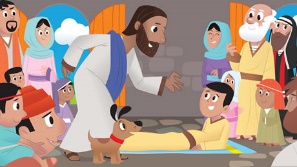 En Eglise, ne ratez pas la rentrée caté de septembre ! Contactez votre Eglise pour connaître les programmes de catéchèse. Au fait… la ‘catéchèse’ ne concerne-t-elle que les enfants ?Bon été devant Dieu ! Laurence BELLINGAnimatrice du Service national de catéchèse de l’Epudf